Способы  избегания конфликтов      Существует ряд простых правил:Не говорите сразу со взвинченным, возбужденным человеком;Прежде чем сказать о неприятном, создайте благоприятную, доброжелательную атмосферу доверия;Попробуйте стать на место оппонента, посмотреть на проблему его глазами;Не скрывайте своего доброго отношения к человеку, выражайте одобрение его поступками;Заставьте себя молчать, когда задевают в мелкой ссоре;Умейте говорить спокойно и мягко, уверенно и доброжелательно;Признавайте достоинства окружающих во весь голос, и врагов станет меньше; Если вы чувствуете, что не правы, признайте это сразу.Уважаемые родители, желаем Вам взаимопонимания, дружбы  и сохранение уважения своих детей !!!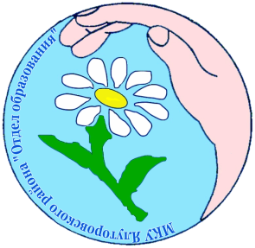 Наш адрес:г.Ялуторовскул.Тюменская, 23МКУ «Отдел образования Ялуторовского района» «Служба сопровождения»Наш контактный телефон 8(34535) 2-05-628(34535) 3-06-78Электронный адрес:otdel_obr@list.ruМКУ Ялуторовского района «Отдел образования»Служба сопровожденияСоветы родителям  по предупреждению и конструктивному разрешению конфликтов с подростком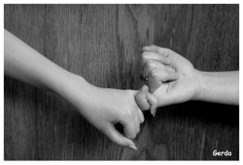 2016 г.«В подростковом возрасте многие
человеческие достоинства проявляются в чудачествах и неподобающих поступках».Гете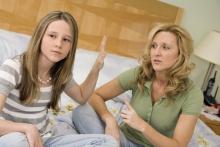 За что и против чего ведет борьбу ребенок в переходном возрасте?За то, чтобы перестать быть ребенком.За прекращение посягательств на его физическое начало, неприкосновенность.За утверждение среди сверстников.Против замечаний, обсуждений, особенно ироничных, по поводу его физической взрослости.Причины конфликтов родителей с подростками.Подростки в конфликте:Кризис переходного возраста;Стремление к самостоятельности и самоопределению;Требование большей автономии во всем — от одежды до помещения;Привычка к конфликту, воспитанная поведением взрослых в
семье;Бравирование подростка своими правами перед сверстниками и авторитетными для него людьми.Родители в конфликте:Нежелание признавать, что ребенок стал взрослым;Боязнь выпустить ребенка из гнезда, неверие в его силы;Проецирование поведения ребенка на себя в его возрасте;Борьба за собственную власть и авторитетность;Отсутствие понимания между взрослыми в воспитании ребенка;Неподтверждение родительских ожиданий.Советы для родителей:помочь подростку найти компромисс души и тела;все замечания делать доброжелательным, спокойным тоном, не использовать ярлыков;подробно познакомить подростка с устройством и функционированием организма, подобрать соответствующую литературу по этому вопросу;необходимо помнить, что пока развивается тело ребенка, болит и ждёт помощи его душаМетоды выхода из конфликта.Для выхода из конфликтной ситуации можно:Дать выход своим чувствам, предупреждая об этом других;Найти авторитетного третьего, кто поможет разобраться в конфликте;Поставить себя на место другого человека;Осознать право на существование иной точки зрения;Быть твердым, говоря о проблеме, и мягким с людьми.